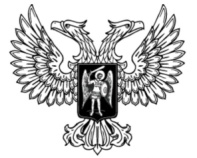 ДонецкАЯ НароднАЯ РеспубликАЗАКОНО ПРОТИВОДЕЙСТВИИ ЭКСТРЕМИСТСКОЙ ДЕЯТЕЛЬНОСТИПринят Постановлением Народного Совета 29 мая 2015 годаНастоящим Законом в целях защиты прав и свобод человека и гражданина, основ конституционного строя, обеспечения целостности и безопасности Донецкой Народной Республики определяются правовые и организационные основы противодействия экстремистской деятельности, устанавливается ответственность за ее осуществление.Статья 1. Основные понятия1. Для целей настоящего Закона применяются следующие основные понятия:1) экстремистская деятельность (экстремизм):а) деятельность общественных и религиозных объединений, либо иных организаций, либо средств массовой информации, либо физических лиц по планированию, организации, подготовке и совершению действий, направленных на:- насильственное изменение основ конституционного строя и нарушение целостности Донецкой Народной Республики;- подрыв безопасности Донецкой Народной Республики;- захват или присвоение властных полномочий;- создание незаконных вооруженных формирований;- публичное оправдание терроризма или публичные призывы к осуществлению террористической деятельности;- разжигание расовой, национальной или религиозной розни, а также социальной розни, связанной с насилием или призывами к насилию;- унижение национального достоинства;- осуществление массовых беспорядков, хулиганских действий и актов вандализма по мотивам идеологической, политической, расовой, национальной или религиозной ненависти либо вражды, а равно по мотивам ненависти либо вражды в отношении какой-либо социальной группы;- пропаганду исключительности, превосходства либо неполноценности граждан по признаку их отношения к религии, социальной, расовой, национальной, религиозной или языковой принадлежности;б) пропаганда и публичное демонстрирование нацистской атрибутики или символики либо атрибутики или символики, сходных с нацистской атрибутикой или символикой, кроме воспроизведенной непосредственно на предметах религиозного культа, предметах народных культур, орнаментах архитектуры;в) публичные призывы к осуществлению указанной деятельности или массовое распространение заведомо экстремистских материалов, а равно их изготовление в целях массового распространения;г) финансирование указанной деятельности либо иное содействие ее осуществлению или совершению указанных действий, в том числе путем предоставления для осуществления указанной деятельности финансовых средств, недвижимости, учебной, полиграфической и материально-технической базы, телефонной, факсимильной и иных видов связи, информационных услуг, иных материально-технических средств;2) экстремистская организация ― общественное или религиозное объединение либо иная организация, в отношении которых по основаниям, предусмотренным настоящим Законом, судом принято вступившее в законную силу решение о ликвидации или запрете деятельности в связи с осуществлением экстремистской деятельности;3) экстремистские материалы ― предназначенные для обнародования документы либо информация на иных носителях, призывающие к осуществлению экстремистской деятельности либо обосновывающие или оправдывающие необходимость осуществления такой деятельности, публикации, обосновывающие или оправдывающие национальное и (или) расовое превосходство либо оправдывающие практику совершения военных или иных преступлений, направленных на полное или частичное уничтожение какой-либо этнической, социальной, расовой, национальной или религиозной группы. А также под нацистской символикой в настоящем Законе понимаются знамена, значки, атрибуты униформы, приветствия и пароли, представляющие собой воспроизведение в любой форме соответствующей символики, использовавшейся Национал-социалистической рабочей партией Германии и фашистской партией Италии: заимствованные свастические символики и другие отличительные знаки государственных, военных и других структур, признанных преступными Нюрнбергским международным трибуналом, фасций, приветственных жестов и т.д., а также другая символика, напоминающая нацистскую (фашистскую);4) противодействие экстремизму-деятельность государственных органов и органов местного самоуправления, направленная на защиту основ конституционного строя, прав и свобод человека и гражданина, обеспечение целостности и национальной безопасности государства, выявление и устранение причин и условий, способствующих проявлениям экстремизма, а также на предупреждение, выявление, пресечение экстремистской деятельности и ликвидацию ее последствий.Статья 2. Основные принципы противодействия экстремистской деятельности1. Противодействие экстремистской деятельности основывается на следующих принципах:1) признание, соблюдение и защита прав и свобод человека и гражданина, а равно законных интересов организации;2) законность;3) гласность;4) приоритет обеспечения безопасности Донецкой Народной Республики;5) приоритет мер, направленных на предупреждение экстремистской деятельности;6) сотрудничество государства с общественными и религиозными объединениями, международными и иными организациями, гражданами в противодействии экстремистской деятельности;7) неотвратимость наказания за осуществление экстремистской деятельности.Статья 3. Основные направления противодействия экстремистской деятельности1. Противодействие экстремистской деятельности осуществляется по следующим основным направлениям:1) принятие профилактических мер, направленных на предупреждение экстремистской деятельности, в том числе на выявление и последующее устранение причин и условий, способствующих осуществлению экстремистской деятельности;2) выявление, предупреждение и пресечение экстремистской деятельности общественных и религиозных объединений, иных организаций, физических лиц.Статья 4. Субъекты противодействия экстремистской деятельности1. Глава Донецкой Народной Республики:1) определяет основные направления государственной политики в области противодействия экстремистской деятельности;2) обеспечивает согласованное функционирование и взаимодействие органов государственной власти Донецкой Народной Республики в области противодействия экстремистской деятельности.2. Совет Министров Донецкой Народной Республики:1) определяет компетенцию республиканских органов исполнительной власти, руководство деятельностью которых он осуществляет, в области противодействия экстремистской деятельности;2) организует разработку и осуществление мер по предупреждению экстремистской деятельности, минимизацию и (или) ликвидацию последствий ее проявлений;3) организует обеспечение деятельности республиканских органов исполнительной власти по противодействию экстремистской деятельности необходимыми силами, средствами и ресурсами.3. Республиканские органы исполнительной власти и органы местного самоуправления участвуют в противодействии экстремистской деятельности в пределах своей компетенции.4. В целях обеспечения координации деятельности республиканских органов исполнительной власти и органов местного самоуправления по противодействию экстремистской деятельности по решению Главы Донецкой Народной Республики, в установленном законодательством Донецкой Народной Республики порядке, могут формироваться органы в составе представителей органов государственной власти, органов местного самоуправления и иных лиц. Для реализации решений этих органов могут издаваться акты (совместные акты) указанных органов, представители которых входят в состав соответствующего органа.Статья 5. Профилактика экстремистской деятельности1. В целях противодействия экстремистской деятельности органы государственной власти, органы местного самоуправления в пределах своей компетенции в приоритетном порядке осуществляют профилактические, в том числе воспитательные, пропагандистские меры, направленные на предупреждение экстремистской деятельности.Статья 6. Объявление предостережения о недопустимости осуществления экстремистской деятельности1. При наличии достаточных и предварительно подтвержденных сведений о готовящихся противоправных действиях, содержащих признаки экстремистской деятельности, и при отсутствии оснований для привлечения к уголовной ответственности, Генеральный прокурор Донецкой Народной Республики или его заместитель либо подчиненный ему соответствующий прокурор или его заместитель направляет руководителю общественного или религиозного объединения либо руководителю иной организации, а также другим соответствующим лицам предостережение в письменной форме о недопустимости такой деятельности с указанием конкретных оснований объявления предостережения.2. В случае невыполнения требований, изложенных в предостережении, лицо, которому было объявлено данное предостережение, может быть привлечено к ответственности в установленном порядке.3. Предостережение может быть обжаловано в суд в установленном порядке.Статья 7. Вынесение предупреждения общественному или религиозному объединению либо иной организации о недопустимости осуществления экстремистской деятельности1. Общественному или религиозному объединению либо иной организации в случае выявления фактов, свидетельствующих о наличии в их деятельности, в том числе в деятельности хотя бы одного из их региональных или других структурных подразделений, признаков экстремизма, выносится предупреждение в письменной форме о недопустимости такой деятельности с указанием конкретных оснований вынесения предупреждения, в том числе допущенных нарушений. В случае, если возможно принять меры по устранению допущенных нарушений, в предупреждении также устанавливается срок для устранения указанных нарушений, составляющий не менее двух месяцев со дня вынесения предупреждения.2. Предупреждение общественному или религиозному объединению либо иной организации выносится Генеральным прокурором Донецкой Народной Республики или подчиненным ему соответствующим прокурором. Предупреждение общественному или религиозному объединению может быть вынесено также республиканским органом исполнительной власти, осуществляющим государственную регистрацию общественных объединений и религиозных организаций или его соответствующим территориальным органом.3. Предупреждение может быть обжаловано в суд в установленном порядке.4. В случае, если предупреждение не было обжаловано в суд в установленном порядке или не признано судом незаконным, а также если в установленный в предупреждении срок соответствующими общественным или религиозным объединением, либо иной организацией, либо их региональным или другим структурным подразделением не устранены допущенные нарушения, послужившие основанием для вынесения предупреждения, либо если в течение двенадцати месяцев со дня вынесения предупреждения выявлены новые факты, свидетельствующие о наличии признаков экстремизма в их деятельности, в установленном настоящим законом порядке соответствующие общественное или религиозное объединение либо иная организация подлежит ликвидации, а деятельность общественного или религиозного объединения, не являющегося юридическим лицом, подлежит запрету.Статья 8. Предупреждение о недопустимости распространения экстремистских материалов через средства массовой информации и осуществления ими экстремистской деятельности1. В случае распространения через средства массовой информации экстремистских материалов либо выявления фактов, свидетельствующих о наличии в их деятельности признаков экстремизма, учредителю и (или) редакции (главному редактору) данного средства массовой информации уполномоченным государственным органом, осуществившим регистрацию данного средства массовой информации, либо республиканским органом исполнительной власти, который реализует государственную политику в сфере контроля и надзора за средствами массовой информации, массовых коммуникаций, информационных технологий и связи, либо Генеральным прокурором Донецкой Народной Республики или подчиненным ему соответствующим прокурором выносится предупреждение в письменной форме о недопустимости таких действий либо такой деятельности с указанием конкретных оснований вынесения предупреждения, в том числе допущенных нарушений. В случае, если возможно принять меры по устранению допущенных нарушений, в предупреждении также устанавливается срок для устранения указанных нарушений, составляющий не менее десяти дней со дня вынесения предупреждения.2. Предупреждение может быть обжаловано в суд в установленном порядке.3. В случае, если предупреждение не было обжаловано в суд в установленном порядке или не признано судом незаконным, а также если в установленный в предупреждении срок не приняты меры по устранению допущенных нарушений, послуживших основанием для вынесения предупреждения, либо если повторно в течение двенадцати месяцев со дня вынесения предупреждения выявлены новые факты, свидетельствующие о наличии признаков экстремизма в деятельности средства массовой информации, деятельность соответствующего средства массовой информации подлежит прекращению в установленном настоящим Законом порядке.4. Санкции настоящего Закона не применяются, если воспроизведение нацистской (фашистской) символики имеет место в рамках художественных или научных фильмов и публикаций, осуждающих фашизм либо излагающих исторические события, а также отображающих культовые обряды, традиции с использованием знаков национальной геральдической символики России и других стран, когда соответствующая символика не может рассматриваться в качестве нацистской (фашистской).Статья 9. Ответственность общественных и религиозных объединений, иных организаций за осуществление экстремистской деятельности1. В Донецкой Народной Республике запрещаются создание и деятельность общественных и религиозных объединений, иных организаций, цели или действия которых направлены на осуществление экстремистской деятельности.2. В случае, предусмотренном частью четвертой статьи 7 настоящего Закона, либо в случае осуществления общественным или религиозным объединением, либо иной организацией, либо их региональным или другим структурным подразделением экстремистской деятельности, повлекшей за собой нарушение прав и свобод человека и гражданина, причинение вреда личности, здоровью граждан, окружающей среде, общественному порядку, общественной безопасности, собственности, законным экономическим интересам физических и (или) юридических лиц, обществу и государству или создающей реальную угрозу причинения такого вреда, соответствующие общественное или религиозное объединение либо иная организация могут быть ликвидированы, а деятельность соответствующего общественного или религиозного объединения, не являющегося юридическим лицом, может быть запрещена по решению суда на основании заявления Генерального прокурора Донецкой Народной Республики или подчиненного ему соответствующего прокурора.3. По указанным в части второй настоящей статьи основаниям общественное или религиозное объединение может быть ликвидировано, а деятельность общественного или религиозного объединения, не являющегося юридическим лицом, может быть запрещена по решению суда также на основании заявления республиканского органа исполнительной власти, осуществляющего государственную регистрацию общественных объединений и религиозных организаций или его соответствующего территориального органа.4. В случае принятия судом по основаниям, предусмотренным настоящим Законом, решения о ликвидации общественного или религиозного объединения их региональные и другие структурные подразделения также подлежат ликвидации.5. Оставшееся после удовлетворения требований кредиторов имущество общественного или религиозного объединения либо иной организации, ликвидируемых по основаниям, предусмотренным настоящим Законом, подлежит обращению в собственность Донецкой Народной Республики. Решение об обращении указанного имущества в собственность Донецкой Народной Республики выносится судом одновременно с решением о ликвидации общественного или религиозного объединения либо иной организации.6. Перечень общественных и религиозных объединений, иных организаций, в отношении которых судом принято вступившее в законную силу решение о ликвидации или запрете деятельности по основаниям, предусмотренным настоящим Законом, и описание символики указанных объединений, организаций подлежат размещению в информационно-телекоммуникационной сети «Интернет» на сайтах уполномоченных на то республиканских органов исполнительной власти. Указанный перечень подлежит опубликованию в официальных периодических изданиях, определенных Советом Министров Донецкой Народной Республики.Статья 10. Приостановление деятельности общественного или религиозного объединения1. В случае осуществления общественным или религиозным объединением экстремистской деятельности, повлекшей за собой нарушение прав и свобод человека и гражданина, причинение вреда личности, здоровью граждан, окружающей среде, общественному порядку, общественной безопасности, собственности, законным экономическим интересам физических и (или) юридических лиц, обществу и государству или создающей реальную угрозу причинения такого вреда, Генеральный прокурор Донецкой Народной Республики или подчиненный ему соответствующий прокурор с момента его обращения в суд по основаниям, предусмотренным статьей 9 настоящего Закона, с заявлением о ликвидации общественного или религиозного объединения либо запрете его деятельности вправе своим решением приостановить деятельность общественного или религиозного объединения до рассмотрения судом указанного заявления.2. Решение о приостановлении деятельности общественного или религиозного объединения до рассмотрения судом заявления о его ликвидации либо запрете его деятельности может быть обжаловано в суд в установленном порядке.3. В случае приостановления деятельности общественного или религиозного объединения приостанавливаются права общественного или религиозного объединения, его региональных и других структурных подразделений как учредителей средств массовой информации, им запрещается пользоваться государственными и муниципальными средствами массовой информации, организовывать и проводить собрания, митинги, демонстрации, шествия, пикетирование и иные массовые акции или публичные мероприятия, принимать участие в выборах и референдумах, использовать банковские вклады, за исключением их использования для осуществления расчетов, связанных с их хозяйственной деятельностью, возмещением причиненных их действиями убытков (ущерба), уплатой налогов, сборов или штрафов, и расчетов по трудовым договорам.4. Если суд не удовлетворит заявление о ликвидации общественного или религиозного объединения либо запрете его деятельности, данное объединение возобновляет свою деятельность после вступления решения суда в законную силу.5. Приостановление деятельности политических партий осуществляется в порядке, предусмотренном законодательством Донецкой Народной Республики, регулирующим деятельность политических партий.Статья 11. Ответственность средств массовой информации за распространение экстремистских материалов и осуществление экстремистской деятельности1. В Донецкой Народной Республике запрещаются распространение через средства массовой информации экстремистских материалов и осуществление ими экстремистской деятельности.2. В случае, предусмотренном частью третьей статьи 8 настоящего Закона, либо в случае осуществления средством массовой информации экстремистской деятельности, повлекшей за собой нарушение прав и свобод человека и гражданина, причинение вреда личности, здоровью граждан, окружающей среде, общественному порядку, общественной безопасности, собственности, законным экономическим интересам физических и (или) юридических лиц, обществу и государству или создающей реальную угрозу причинения такого вреда, деятельность соответствующего средства массовой информации может быть прекращена по решению суда на основании заявления уполномоченного государственного органа, осуществившего регистрацию данного средства массовой информации, либо  республиканского органа исполнительной власти, который реализует государственную политику в сфере контроля и надзора за средствами массовой информации, массовых коммуникаций, информационных технологий и связи, телерадиовещания и средств массовых коммуникаций, либо Генерального прокурора Донецкой Народной Республики или подчиненного ему соответствующего прокурора.3. В целях недопущения продолжения распространения экстремистских материалов суд может приостановить реализацию соответствующих номера периодического издания либо тиража аудио- или видеозаписи программы либо выпуск соответствующей теле-, радио- или видеопрограммы в порядке, предусмотренном для принятия мер по обеспечению иска.4. Решение суда является основанием для изъятия нереализованной части тиража продукции средства массовой информации, содержащей материал экстремистской направленности, из мест хранения, оптовой и розничной торговли.Статья 12. Недопущение использования сетей связи общего пользования для осуществления экстремистской деятельности1. Запрещается использование сетей связи общего пользования для осуществления экстремистской деятельности.2. В случае, если сеть связи общего пользования используется для осуществления экстремистской деятельности, применяются меры, предусмотренные настоящим Законом, с учетом особенностей отношений, регулируемых законодательством Донецкой Народной Республики в области связи.Статья 13. Борьба с распространением экстремистских материалов1. На территории Донецкой Народной Республики запрещаются издание и распространение печатных, аудио-, аудиовизуальных и иных материалов, содержащих хотя бы один из признаков, предусмотренных частью первой статьи 1 настоящего Закона. К таким материалам относятся:а) официальные материалы запрещенных экстремистских организаций;б) материалы, авторами которых являются лица, осужденные в соответствии с международно-правовыми актами за преступления против мира и человечества, и содержащие признаки, предусмотренные частью первой статьи 1 настоящего Закона;в) любые иные, в том числе анонимные, материалы, содержащие признаки, предусмотренные частью первой статьи 1 настоящего Закона.2. Установление наличия в информационных материалах признаков, предусмотренных пунктами «а» – «в» части первой настоящей статьи, осуществляется судом по месту нахождения организации, осуществившей издание таких материалов, на основании представления прокурора.3. Решение суда об установлении наличия в информационных материалах признаков, предусмотренных частью первой статьи 1 настоящего Закона, является основанием для изъятия нереализованной части тиража. Организация, дважды в течение двенадцати месяцев осуществившая издание экстремистских материалов, лишается права на ведение издательской деятельности.4. Копия вступившего в законную силу судебного решения о признании информационных материалов экстремистскими направляется в  республиканский орган исполнительной власти, осуществляющий государственную регистрацию общественных объединений и религиозных организаций.5. Республиканский орган исполнительной власти, осуществляющий государственную регистрацию общественных объединений и религиозных организаций, на основании решения суда о признании информационных материалов экстремистскими в течение тридцати дней вносит их в республиканский список экстремистских материалов. Республиканский список экстремистских материалов подлежит размещению в информационно-телекоммуникационной сети «Интернет» на официальном сайте республиканского органа исполнительной власти, осуществляющего государственную регистрацию общественных объединений и религиозных организаций. Указанный список также подлежит опубликованию в средствах массовой информации в порядке, установленном законодательством Донецкой Народной Республики6. Решение о включении материалов в республиканский список экстремистских материалов может быть обжаловано в суд в установленном порядке.7. Материалы, включенные в республиканский список экстремистских материалов, не подлежат распространению на территории Донецкой Народной Республики, лица, виновные в незаконных изготовлении, распространении и хранении в целях дальнейшего распространения указанных материалов, привлекаются к административной либо уголовной ответственности.Статья 14. Ответственность должностных лиц, государственных и муниципальных служащих за осуществление ими экстремистской деятельности1. Высказывания должностного лица, а также иного лица, состоящего на государственной или муниципальной службе, о необходимости, допустимости, возможности или желательности осуществления экстремистской деятельности, сделанные публично, либо при исполнении должностных обязанностей, либо с указанием занимаемой должности, а равно непринятие должностным лицом в соответствии с его компетенцией мер по пресечению экстремистской деятельности влечет за собой установленную законодательством Донецкой Народной Республики ответственность.2. Соответствующие государственные органы и вышестоящие должностные лица обязаны незамедлительно принять необходимые меры по привлечению к ответственности лиц, допустивших действия, указанные в части первой настоящей статьи.Статья 15. Ответственность граждан Донецкой Народной Республики, иностранных граждан и лиц без гражданства за осуществление экстремистской деятельности1. За осуществление экстремистской деятельности граждане Донецкой Народной Республики, иностранные граждане и лица без гражданства несут уголовную, административную и гражданско-правовую ответственность в установленном законодательством Донецкой Народной Республики порядке.2. В целях обеспечения государственной и общественной безопасности по основаниям и в порядке, которые предусмотрены законодательством Донецкой Народной Республики, лицу, участвовавшему в осуществлении экстремистской деятельности, по решению суда может быть ограничен доступ к государственной и муниципальной службе, военной службе по контракту и службе в правоохранительных органах, а также к работе в образовательных учреждениях и занятию частной детективной и охранной деятельностью.3. В случае, если руководитель или член руководящего органа общественного или религиозного объединения либо иной организации делает публичное заявление, призывающее к осуществлению экстремистской деятельности, без указания на то, что это его личное мнение, а равно в случае вступления в законную силу в отношении такого лица приговора суда за преступление экстремистской направленности соответствующие общественное или религиозное объединение либо иная организация обязаны в течение пяти дней со дня, когда указанное заявление было сделано, публично заявить о своем несогласии с высказываниями или действиями такого лица. Если соответствующие общественное или религиозное объединение либо иная организация такого публичного заявления не сделает, это может рассматриваться как факт, свидетельствующий о наличии в их деятельности признаков экстремизма.Статья 16. Недопущение осуществления экстремистской деятельности при проведении массовых акций1. При проведении собраний, митингов, демонстраций, шествий и пикетирования не допускается осуществление экстремистской деятельности. Организаторы массовых акций несут ответственность за соблюдение установленных законодательством Донецкой Народной Республики требований, касающихся порядка проведения массовых акций, недопущения осуществления экстремистской деятельности, а также ее своевременного пресечения. Об указанной ответственности организаторы массовой акции до ее проведения предупреждаются в письменной форме органами внутренних дел Донецкой Народной Республики.2. Участникам массовых акций запрещается иметь при себе оружие, а также предметы, специально изготовленные или приспособленные для причинения вреда здоровью граждан или материального ущерба физическим и юридическим лицам.3. При проведении массовых акций не допускаются привлечение для участия в них экстремистских организаций, использование их символики или атрибутики, а также распространение экстремистских материалов.4. В случае обнаружения обстоятельств, предусмотренных частью третьей настоящей статьи, организаторы массовой акции или иные лица, ответственные за ее проведение, обязаны незамедлительно принять меры по устранению указанных нарушений. Несоблюдение данной обязанности влечет за собой прекращение массовой акции по требованию представителей органов внутренних дел Донецкой Народной Республики и ответственность ее организаторов по основаниям и в порядке, которые предусмотрены законодательством Донецкой Народной Республики.Статья 17. Международное сотрудничество в области борьбы с экстремизмом1. На территории Донецкой Народной Республики запрещается деятельность общественных и религиозных объединений, иных некоммерческих организаций иностранных государств и их структурных подразделений, деятельность которых признана экстремистской в соответствии с международно-правовыми актами и законодательством Донецкой Народной Республики.2. Запрет деятельности иностранной некоммерческой неправительственной организации влечет за собой:а) аннулирование государственной аккредитации и регистрации в порядке, установленном законодательством Донецкой Народной Республики;б) запрет пребывания на территории Донецкой Народной Республики иностранных граждан и лиц без гражданства в качестве представителей данной организации;в) запрет на ведение любой хозяйственной и иной деятельности на территории Донецкой Народной Республики;г) запрет публикации в средствах массовой информации любых материалов от имени запрещенной организации;д) запрет распространения на территории Донецкой Народной Республики материалов запрещенной организации, а равно иной информационной продукции, содержащей материалы данной организации;е) запрет на проведение любых массовых акций и публичных мероприятий, а равно участие в массовых акциях и публичных мероприятиях в качестве представителя запрещенной организации (или ее официальных представителей);ж) запрет на создание ее организаций-правопреемников в любой организационно-правовой форме.3. После вступления в силу решения суда о запрете деятельности иностранной некоммерческой неправительственной организации уполномоченный государственный орган обязан в десятидневный срок уведомить дипломатическое представительство или консульское учреждение соответствующего иностранного государства в Донецкой Народной Республике о запрете деятельности на территории Донецкой Народной Республики данной организации, причинах запрета, а также о последствиях, связанных с запретом.4. Донецкая Народная Республика в соответствии с международными договорами Донецкой Народной Республики сотрудничает в области борьбы с экстремизмом с иностранными государствами, их правоохранительными органами и специальными службами, а также с международными организациями, осуществляющими борьбу с экстремизмом.Статья 18. Порядок вступления в силу настоящего ЗаконаНастоящий Закон вступает в силу с момента его официального опубликования.Статья 19. Переходные положенияСовету Министров Донецкой Народной Республики необходимо принять и утвердить нормативные правовые акты, указанные в настоящем Законе, а также обеспечить пересмотр и приведение министерствами и другими республиканскими органами исполнительной власти их нормативных правовых актов в соответствие с настоящим Законом.Глава Донецкой Народной Республики		      А.В. Захарченког. Донецк9 июня 2015 года№ 51-IНС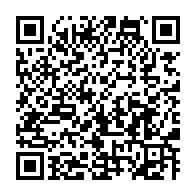 